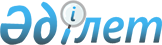 Қазақстан Республикасы Үкiметiнiң 1997 жылғы 12 желтоқсандағы N 1758 қаулысына өзгерiстер енгiзу туралыҚазақстан Республикасы Үкiметiнiң қаулысы 1998 жылғы 27 қаңтардағы N 40

      Қазақстан Республикасының Үкiметi қаулы етедi: 

      "Қазақстан Акционерлiк халықтық жинақ Банкiнiң акцияларын орналастыру туралы" Қазақстан Республикасы Үкiметiнiң 1997 жылғы 12 желтоқсандағы N 1758 P971758_ қаулысына мынадай өзгерiстер енгiзiлсiн: 

      Қазақстан Акционерлiк Халықтық жинақ Банкiнiң акцияларын орналастыру жөнiндегi ведомстволық комиссиясының құрамына:     Қазақстан Республикасының Стратегиялық жоспарлау және реформаларжөнiндегi агенттiгi төрағасының орынбасары Н.А.Сәрсенбаев төраға болыпенгiзiлсiн.     М.Н.Оспанов аталған құрамнан шығарылсын.     Қазақстан Республикасының          Премьер-Министрi
					© 2012. Қазақстан Республикасы Әділет министрлігінің «Қазақстан Республикасының Заңнама және құқықтық ақпарат институты» ШЖҚ РМК
				